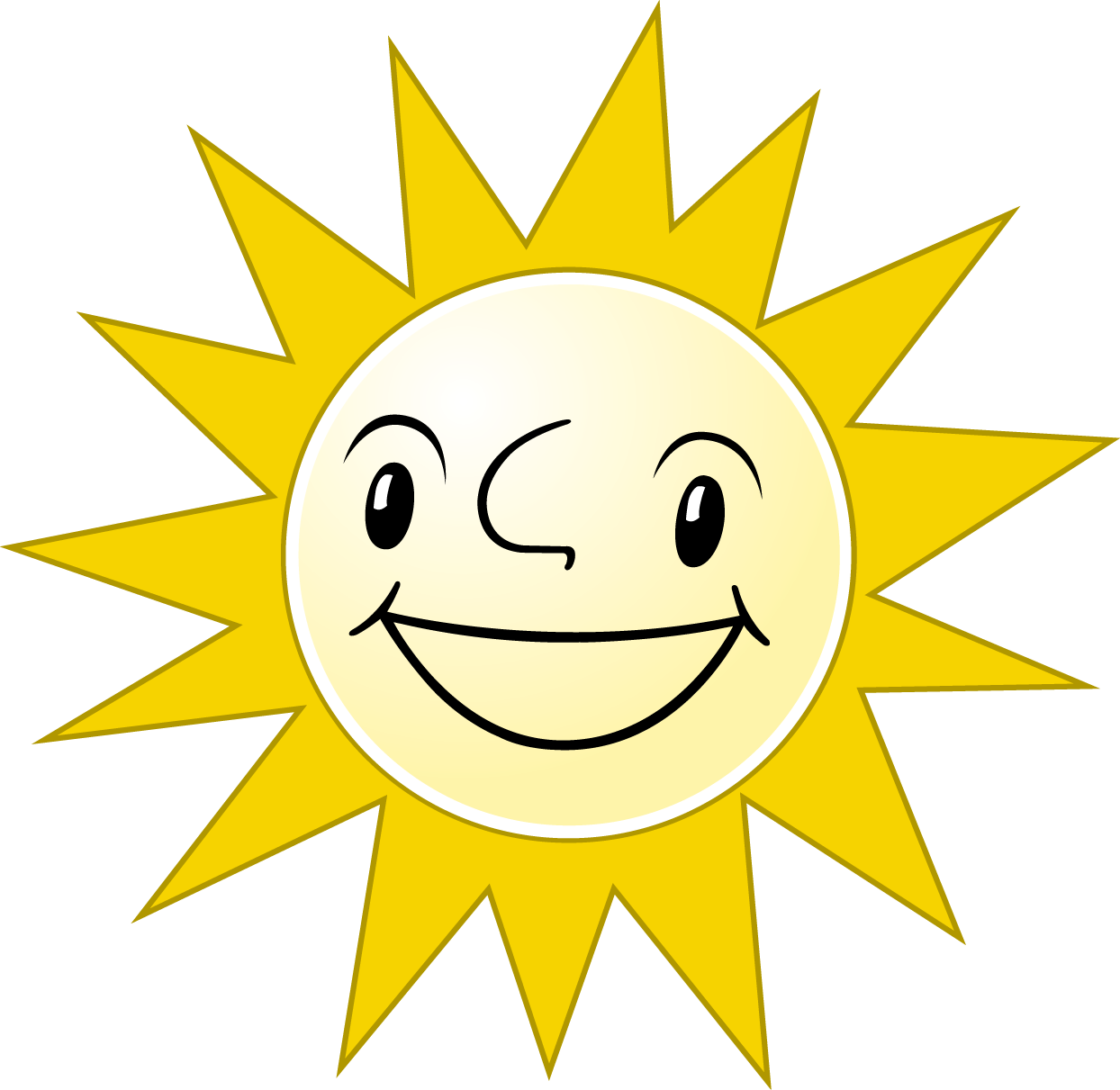 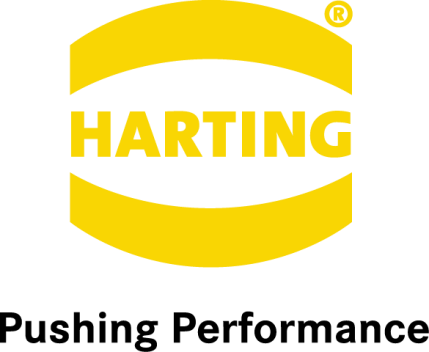 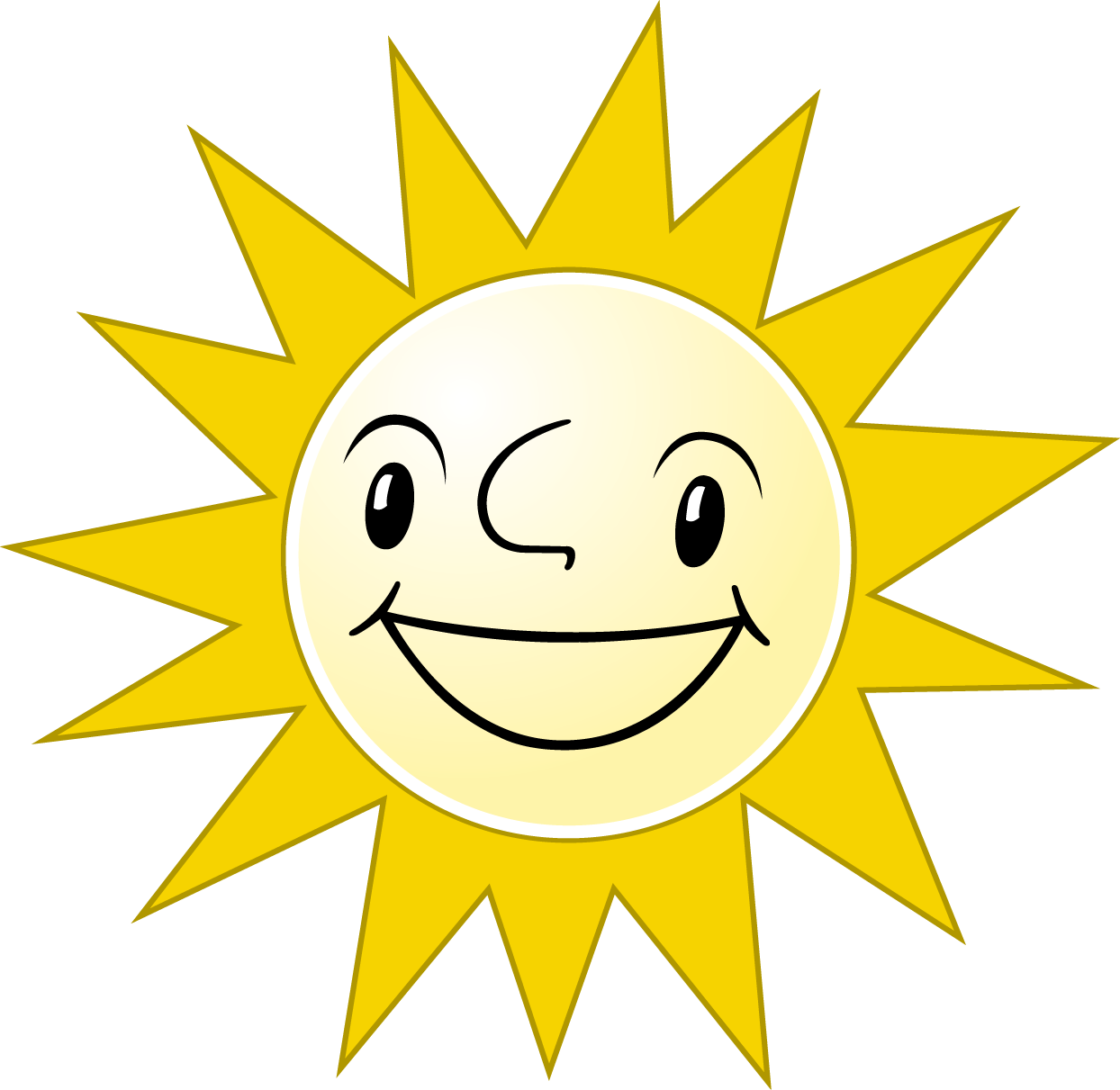 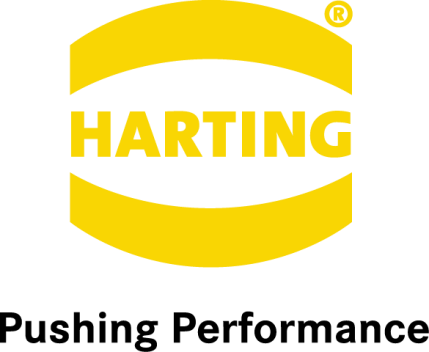 Fax-Antwort TuS N-Lübbecke057 41 – 602 08 51 oder per Mail an gst@tus-n-luebbecke.deHiermit bestelle ich für das Benefizspiel zu Gunsten der Deutschen Sporthilfe am 26.10.2018 folgende Tickets:Name: __________________________________Vorname: _______________________________Str., Haus-Nr.: ___________________________PLZ, Ort: ________________________________	_____  Sitzplatztickets zu einem Preis von je € 15,- _____  ermäßigte Sitzplatzkarten zum Preis von je € 10,-Die Tickets sowie die Rechnung, inkl. € 2,- Versandgebühren, über meine Bestellung erhalte ich  auf dem Postweg. Mit der Bestellung erkläre ich mich  einverstanden, dass meine Adresse von der GWD Minden Handball-Bundesliga GmbH & Co. KG  an den Veranstalter, die Two Types Werbeagentur GmbH & Co. KG, zur Rechnungsstellung weitergeleitet wird.__________________________		___________________________________Datum / Ort						Stempel, Unterschrift